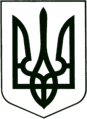 УКРАЇНА
МОГИЛІВ-ПОДІЛЬСЬКА МІСЬКА РАДА
ВІННИЦЬКОЇ ОБЛАСТІВИКОНАВЧИЙ КОМІТЕТ                                                           РІШЕННЯ №142Від 26.05.2022р.                                              м. Могилів-ПодільськийПро спільні дії державних органів, установ і організацій у вирішенні питань захистужитлових і майнових прав неповнолітніх	Керуючись ст. 34 Закону України «Про місцеве самоврядування в Україні», Законом України «Про охорону дитинства», ст.ст. 4, 7 Закону України «Про забезпечення організаційно - правових умов соціального захисту дітей-сиріт та дітей позбавлених батьківського піклування»,  Сімейним кодексом України, Цивільним кодексом України, Законом України «Про органи і служби у справах дітей та спеціальні установи для дітей», постановами Кабінету Міністрів України від 24.09.2008 року №866 «Питання діяльності органів опіки та піклування, пов’язані із захистом прав дітей», від 08.10.2008 року №905 «Про затвердження Порядку провадження діяльності з усиновлення та здійснення нагляду за дотриманням прав усиновлених дітей», Указом Президента України «Про додаткові заходи щодо захисту прав та законних інтересів дітей», з метою забезпечення житлом дітей-сиріт та дітей, позбавлених батьківського піклування, створення умов для всебічного розвитку та виховання дітей, -виконком міської ради ВИРІШИВ:       	1. Інформацію начальника служби у справах дітей міської ради Сувалової Л.А. «Про спільні дії державних органів, установ і організацій у вирішенні питань захисту житлових і майнових прав неповнолітніх» взяти до відома.       		2. Начальнику служби у справах дітей міської ради Суваловій Л.А.:    	  2.1. При підготовці документів на засідання виконавчого комітету міської ради  по відчуженню житла від імені малолітніх або неповнолітніх суворо дотримуватись чинного законодавства з даного питання.    	2.2. Залучати державні органи, установи і організації, які причетні до даного питання, на захист майнових і житлових прав неповнолітніх. 		2.3. При оформленні опіки та піклування на дітей - сиріт та дітей,  позбавлених  батьківського піклування, зобов’язати опікунів брати відповідальність за збереження житла і майна підопічних.    		2.4. Налагодити чіткий облік житла і майна дітей-сиріт та дітей, позбавлених батьківського піклування, в особових справах дітей.    		2.5. Систематично практикувати спільні рейди - перевірки з представниками державних органів, установ і організацій з питань збереження опікунами житла і майна неповнолітніх, а також заслуховувати звіти опікунів на засіданнях комісії з питань захисту прав дитини про виконання ними цих функцій.       		3. Відділу надання адміністративних послуг міської ради(Живилко Л.М.) дотримуватись законодавства щодо реєстрації місця проживання малолітніх та неповнолітніх дітей.       		4. Громадській комісії з житлових питань при виконавчому комітеті міської ради вирішувати питання постановки на чергу на отримання житла дітей-сиріт та дітей, позбавлених батьківського піклування, по досягненню ними шістнадцятирічного віку, батьки яких не мали власного житла.       		5. Контроль за виконанням даного рішення покласти на заступника міського голови з питань діяльності виконавчих органів Слободянюка М.В..                    Міський голова                                                      Геннадій ГЛУХМАНЮК